NSAI Approved Thermal Modellers Scheme - Application form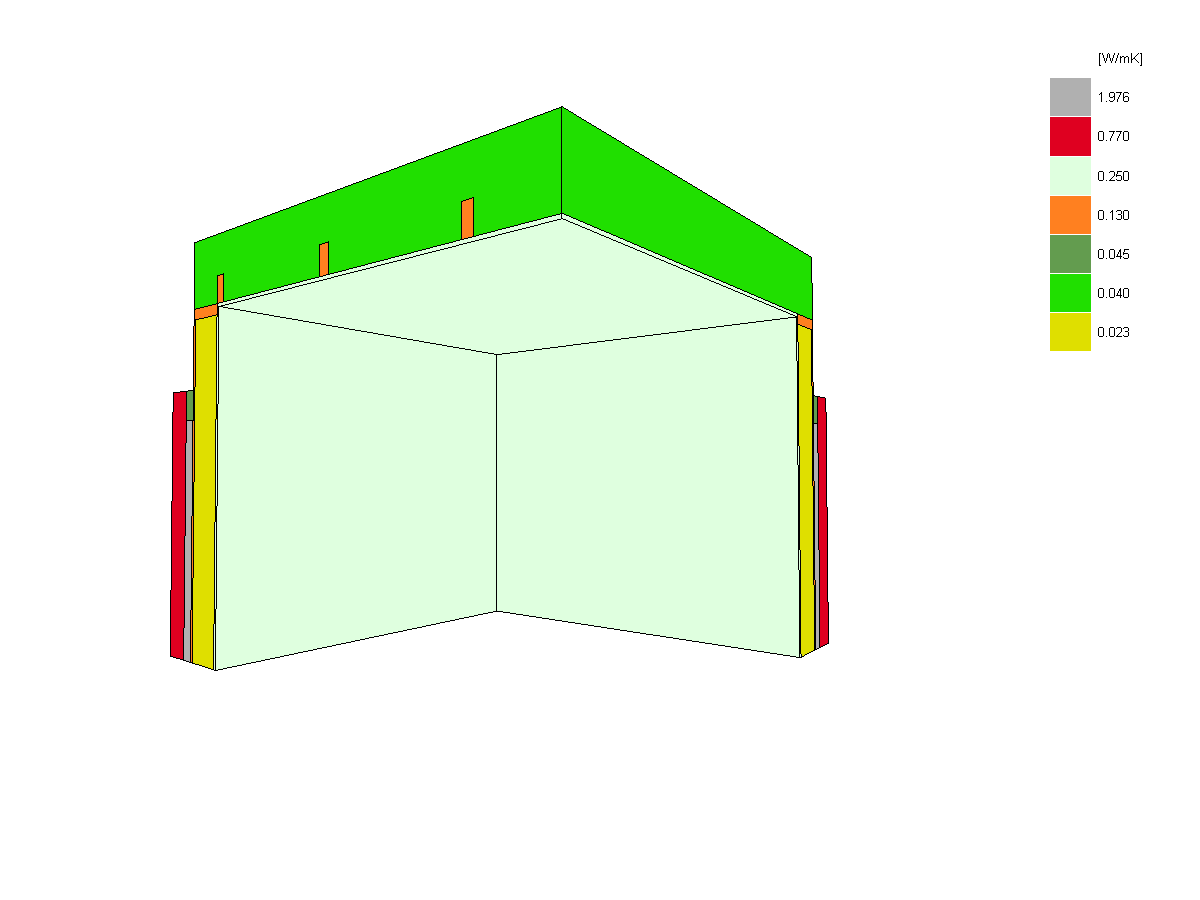 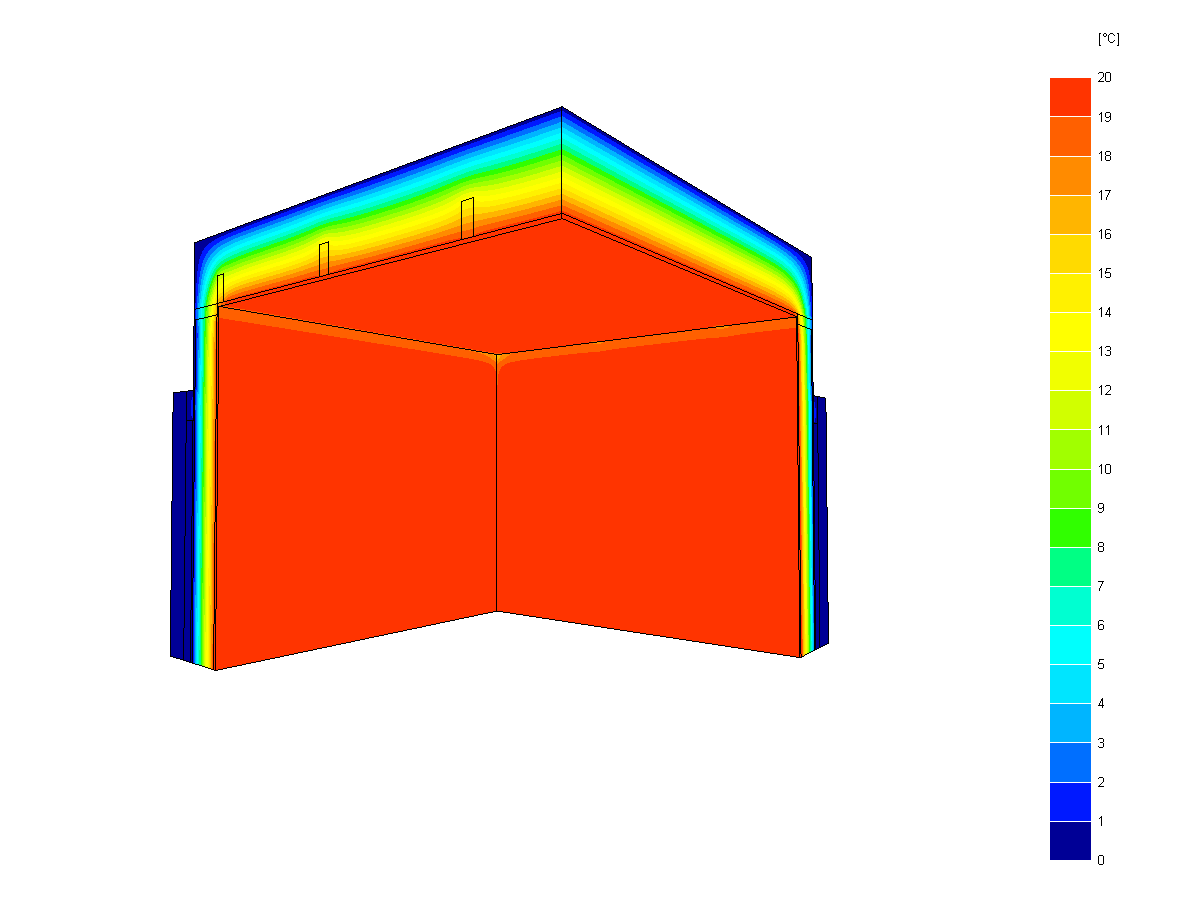 DeclarationI ____________________ declare that all information contained in this submission is correct and that all relevant matters have been disclosed.Applicant Name: ________________                 Date: ______________NameQualification Company NameAddressAddressAddressAddressTelephoneMobileE-MailWebsiteSoftware details – name and versionSoftware details – name and versionThermal Modellers registration number (office)Thermal Modellers registration number (office)IAB/TM/